In een bierglas zit 250 ml, je drinkt 9 glazen. Hoeveel liter bier heb je gedronken?In een glas bier zit 10 gram pure alcohol. Hoeveel milligram is dat?Hoeveel milligram heb je dan binnen gekregen als je 9 glazen op hebt?Je lever doet er 1,5 uur over om 1 standaard glas met alcohol af te breken. Hoelang doet hij erover als hij 9 glazen moet afbreken?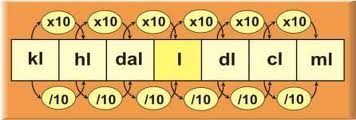 1 CC is 1 kubieke cm is 1 ml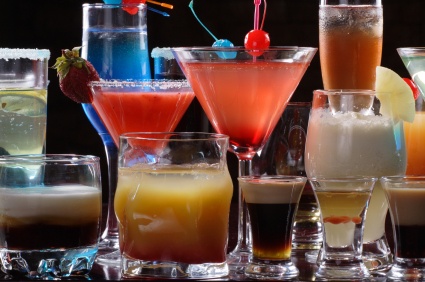 Hoeveelheid drankinhoudHoeveelheid alcoholReken om in: Afbreek tijd in de lever6   glazen biergr                    CLuur2   glazen biergr                     Luur11 glazen bier           gr                    dluur3   glazen bier          gr                   mluur7  glazen bier          grcl            uur2 glazen wijn          grml            uur1 glas wijn          grdl             uur11 glazen wijn           grl             uur1 fles wijn           grcl             uur6 flugel          grdl             uur2 blikjes bier.           grcl             uur2 breezers          grdl             uur4 breezersd          grmluur7 breezers          grcl            uur9 breezers          grdl            uur